Arquidiócesis de Buenos AiresVicaría para NiñosPeregrinación Mariana Infantil 2022Misal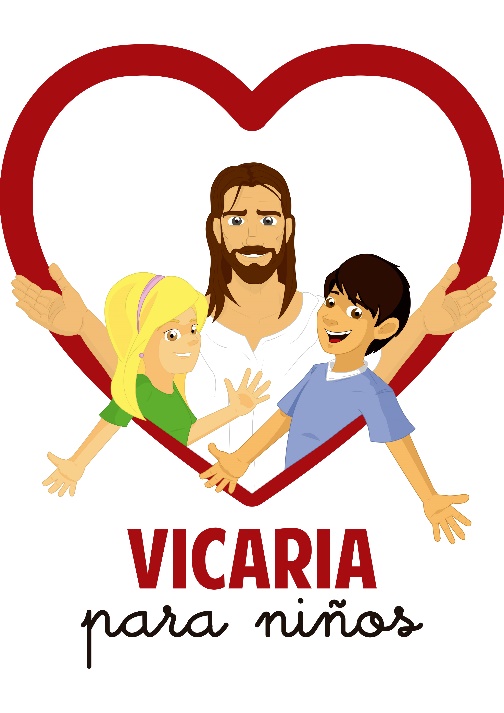 “María, danos tu Alegría.”#PereNiños22INTRODUCCIÓNGuía 1: ¡Qué linda estuvo esta peregrinación! ¡Cómo latían los corazones, junto al corazón de nuestra Madre!Guía 2: Estamos un poco cansados, pero valió la pena el esfuerzo porque la Virgencita y todos los chicos nos contagiaron la alegría y el amor de Jesús.Guía 1: ¡Claro que sí! Y aunque hace calor (o frío) se siente menos, porque nos hemos contagiado de la alegría y la misericordia de Dios.Guía 2: Entonces con mucha alegría y con todo nuestro corazón dispuestos a celebrar, vamos a recibir a nuestro Obispo: el Padre …, junto a los sacerdotes, los diáconos y los seminaristas de nuestra Vicaría …. cantando bien fuerte.RITOS INICIALESSALUDO INICIALTerminado el canto de entrada, el sacerdote y los fieles, de pie, se santiguan, mientras el sacerdote dice:Obispo: En el nombre del Padre, y del Hijo y del Espíritu Santo.El pueblo responde:T. Amén.El sacerdote, extendiendo las manos, saluda al pueblo diciendo:Obispo: La Santísima Virgen María, madre de Jesús y madre nuestra nos reúne y nos une para que Dios nos regale todo su amor. Que ese amor tan grande esté con todos ustedes.El pueblo responde:T. Y con tu espíritu.ACTO PENITENCIALGuía 2: Vamos a pedir perdón, y para ello vamos a poner la mano en el corazón y cerramos los ojos.Obispo: Queridos chicos, Jesús nos quiere muy cerca suyo para regalarnos la caricia de su palabra y de su alimento.Vamos a preparar el corazón pidiendo perdón por todas las veces que nos alejamos de su amor.1- (Chico) Señor, que compartamos la alegría. Te cantamos…2- (Catequista) Señor, queremos rezar más todos los días. Te cantamos…3- (Abuela) Señor, que nos tratemos como hermanos. Te cantamos…Obispo: Dios, que es nuestro Padre Bueno, nos mire con cariño, perdone nuestros pecados y nos regale siempre toda su ternura.T. AménGLORIAGuía 1: ¡Gracias Señor por perdonarnos siempre!Guía 2: ¡Y gracias en la Misa lo decimos cantando el Gloria!Gloria a Dios Padre creador.Gloria Dios Padre creador.Canten santos y ángeles de cielo, gloria a nuestro Dios, canten santos y ángeles de cielo, gloria a nuestro Dios.Y a Jesús nuestro salvador.Y a Jesús nuestro salvador.Canten santos y ángeles de cielo, gloria a nuestro Dios, canten santos y ángeles de cielo, gloria a nuestro Dios.Y al Espíritu Santo del amor.Y al Espíritu santo del amor.Canten santos y ángeles de cielo, gloria a nuestro Dios, canten santos y ángeles de cielo, gloria a nuestro Dios.ORACIÓN COLECTAObispo:Dios y Padre nuestroque nos colmaste de alegríaal regalarnos a la Virgen María como Madre,te pedimos seguir siempre en el camino,de la esperanza y la compasión.Por nuestro Señor Jesucristo, tu Hijo, que vive y reina contigo en la unidad del Espíritu Santo y es Dios, por los siglos de los siglos.LITURGIA DE LA PALABRAGuía 1: Es el momento de escuchar al Señor que nos quiere hablar. Su Palabra es fortaleza para nuestro corazón.Guía 2: Recibimos la Palabra cantando…PRIMERA LECTURADios envió su Hijo, nacido de una mujerLectura de la carta del apóstol san Pablo a los cristianos de Galacia                                            4, 4-7     Hermanos:     Cuando se cumplió el tiempo establecido, Dios envió a su Hijo, nacido de una mujer y sujeto a la Ley, para redimir a los que estaban sometidos a la Ley y hacernos hijos adoptivos.     Y la prueba de que ustedes son hijos, es que Dios infundió en nuestros corazones el Espíritu de su Hijo, que clama a Dios llamándolo ¡Abba!, es decir, ¡Padre! Así, ya no eres más esclavo, sino hijo, y por lo tanto, heredero por la gracia de Dios.Palabra de Dios.T: Te alabamos SeñorGuía 1: Demos gracias a Dios por la Palabra escuchada repitiendo juntos: (la antífona)SALMO     Lc 1, 46- 55

R. El Todopoderoso ha hecho en mí grandes cosas.

Mi alma canta la grandeza del Señor,
y mi espíritu se estremece de gozo en Dios, mi Salvador,
porque Él miró con bondad la pequeñez de su servidora.
En adelante todas las generaciones me llamarán feliz. R.

Porque el Todopoderoso ha hecho en mí, grandes cosas:
¡su Nombre es santo!
Su misericordia se extiende de generación en generación
sobre aquellos que lo temen. R.

Desplegó la fuerza de su brazo,
dispersó a los soberbios de corazón.
Derribó a los poderosos de su trono
y elevó a los humildes.
Colmó de bienes a los hambrientos
y despidió a los ricos con las manos vacías. R.

Socorrió a Israel, su servidor,
acordándose de su misericordia,
como lo había prometido a nuestros padres,
en favor de Abraham
y de su descendencia para siempre. R.Guía 2: Jesús mismo se hace presente en su Palabra, por eso nos disponemos a escuchar con atención.Guía1: Cantamos todos juntos el Aleluia.ALELUIA     Cf. Lc 2, 19

Aleluia.
¡Feliz la Virgen María,
que conservaba la Palabra de Dios
y la meditaba en su corazón!
Aleluia.EVANGELIOY la madre de Jesús estaba allí+ Evangelio de nuestro Señor Jesucristo según san Juan   2, 1-11     Se celebraron unas bodas en Caná de Galilea, y la madre de Jesús estaba allí. Jesús también fue invitado con sus discípulos. Y como faltaba vino, la madre de Jesús le dijo: «No tienen vino.» Jesús le respondió: «Mujer, ¿qué tenemos que ver nosotros? Mi hora no ha llegado todavía.» Pero su madre dijo a los sirvientes: «Hagan todo lo que él les diga.»     Había allí seis tinajas de piedra destinadas a los ritos de purificación de los judíos, que contenían unos cien litros cada una. Jesús dijo a los sirvientes: «Llenen de agua estas tinajas.» Y las llenaron hasta el borde. «Saquen ahora, agregó Jesús, y lleven al encargado del banquete.» Así lo hicieron.     El encargado probó el agua cambiada en vino y como ignoraba su origen, aunque lo sabían los sirvientes que habían sacado el agua, llamó al esposo y le dijo: «Siempre se sirve primero el buen vino y cuando todos han bebido bien, se trae el de inferior calidad. Tú, en cambio, has guardado el buen vino hasta este momento.»     Este fue el primero de los signos de Jesús, y lo hizo en Caná de Galilea. Así manifestó su gloria, y sus discípulos creyeron en Él.    Palabra del Señor.T. Gloria a Ti Señor JesúsRECURSO CATEQUÍSTICOGuía 1: Prestemos atención a lo que va a suceder ahora.PREDICACIÓN - HOMILÍACREDO - PROFESIÓN DE FEObispo: Vamos a decirle a Dios, que creemos mucho en Él.Creo en Dios, Padre Todopoderoso, Creador del cielo y de la tierra. Creo en Jesucristo,su único Hijo, Nuestro Señor,que fue concebidopor obra y gracia del Espíritu Santo,nació de Santa María Virgen,padeció bajo el poder de Poncio Pilato, fue crucificado, muerto y sepultado, descendió a los infiernos, al tercer día resucitó entre los muertos, subió a los cielosy está sentado a la derecha de Dios,Padre todopoderoso.Desde allí ha de venir a juzgar a vivos y muertos. Creo en el Espíritu Santo,la Santa Iglesia Católica,la comunión de los santos,el perdón de los pecados,la resurrección de la carne,y la vida eterna.ORACIÓN DE LOS FIELESObispo: Donde dos o más se reúnen en su nombre: Jesús está. Por eso le pedimos con confianza.Guía 2: Pidamos con mucha fuerza diciendo: (en lo posible elegir 5 personas diferentes)“Por María, te los pedimos Señor”1. Por el Papa Francisco, para que con humildad y alegría nos muestre el camino hacia Jesús. Te decimos....2. Por nuestro Padre Obispo Cardenal Mario Poli, por nuestro padre obispo (zonal)……., por los sacerdotes, los seminaristas y todos los bautizados para que llevemos la alegría a los más pobres, débiles y enfermos. Te decimos....3. Por todos los chicos y chicas, para que en su día disfruten y vivan la alegría de la vida. Te decimos…4. Por todos los catequistas, que mañana es su día, para que sigan anunciando la misericordia y la solidaridad. Te decimos…5. Por todos nosotros, para que imitemos los latidos de nuestra Madre del cielo y vivamos como hermanos. Te decimos…Obispo: Escucha Señor estas oraciones. Por Jesucristo, nuestro Señor.LITURGIA EUCARÍSTICAGuía 1: Presentamos algunos alimentos que han traído a esta peregrinación, que serán muy útiles para muchos hermanos nuestros.Guía 2: Acercamos también pan y vino, nuestras vidas, nuestros esfuerzos, nuestros juegos, nuestro estudio y nuestro trabajo para que seamos renovados en nuestra fe. Cantamos.El celebrante se acerca al altar, toma la patena con el pan y, manteniéndola un poco elevada sobre el altar, dice en secreto.Bendito seas, Señor, Dios del universo, por este pan, fruto de la tierra y del trabajo del hombre, que recibimos de tu generosidad y ahora te presentamos; él será para nosotros pan de vida.Después deja la patena sobre el corporal.El diácono, o el sacerdote, echa vino y un poco de agua en el cáliz, diciendo en secreto:El agua unida al vino sea signo de nuestra participación en la vida divina de quien ha querido compartir nuestra condición humana.Después el celebrante toma el cáliz y, manteniéndolo un poco elevado sobre el altar, dice en secreto:Bendito seas, Señor, Dios del universo, por este vino, fruto de la vid y del trabajo del hombre, que recibimos de tu generosidad y ahora te presentamos;él será para nosotros bebida de salvación.Después deja el cáliz sobre el corporal.A continuación, el celebrante, inclinado, dice en secreto:Acepta, Señor, nuestro corazón contrito y nuestro espíritu humilde; que éste sea hoy nuestro sacrificio y que sea agradable en tu presencia, Señor Dios nuestro.Luego el celebrante, de pie a un lado del altar, se lava las manos, diciendo en secreto:Lava del todo mi delito, Señor, limpia mi pecado.Después, de pie en el centro del altar, extendiendo y juntando las manos, dice una de las siguientes fórmulas:ObispoOremos, hermanos,para que este sacrificio, mío y de ustedes,sea agradable a Dios, Padre todopoderoso.El pueblo responde:El Señor reciba de tus manos este sacrificio, para alabanza y gloria de tu nombre, para nuestro bien y el de toda su santa Iglesia.ORACIÓN SOBRE LAS OFRENDASObispo:Te ofrecemos Señor, pan y vino,junto con nuestras vidas,para que por la intercesión de la Santísima Virgen Maríapodamos con alegría y misericordiaanunciarte a todos los que nos rodean.Por Jesucristo, nuestro Señor.PLEGARIA EUCARÍSTICAV.  El Señor esté con ustedes.R.  Y con tu espíritu.V.  Levantemos el corazón.R.  Lo tenemos levantado hacia el Señor.V.  Demos gracias al Señor, nuestro Dios.R.  Es justo y necesario.Padre buenohoy estamos de fiesta:queremos darte graciasy con Jesús te cantamos nuestra alegría: Todos aclaman:¡Gloria a ti, Señor, porque nos amas!El celebrante, con las manos extendidas, prosigue:Nos amas tanto,que nos regalaste este mundo inmenso y hermoso.Todos aclaman:¡Gloria a ti, Señor, porque amas!El celebrante, con las manos extendidas, prosigue:Nos amas tanto,que nos das a tu Hijo, Jesús,para que él nos lleve hasta ti.Todos aclaman: ¡Gloria a ti, Señor, porque nos amas!El celebrante, con las manos extendidas, prosigue:Nos amas tanto,que nos reúnes con Jesús como hijos de una misma familia.Todos aclaman: ¡Gloria a ti, Señor, porque nos amas!El celebrante, con las manos extendidas, prosigue:Por ese amor tan grandete damos graciascon los ángeles y los santosque te adoran en el cielo:SANTOGuía 1: Que se escuche y se sienta en todos lados la alegría de nuestro canto porque Jesús viene a nuestra casa, viene a nuestro corazón. Todos aclaman:Santo, Santo, Santo es el Señor,Dios del Universo.Llenos están el cielo y la tierra de tu gloria.Hosanna en el cielo.Bendito el que viene en nombre del Señor.Hosanna en el cielo.El celebrante, con las manos extendidas, dice:Bendito sea Jesús, tu hijo,el amigo de los chicos y de los pobres.Él vino para enseñarnoscómo amarte y amarnos entre nosotros.Él vino para sacar de nuestros corazonesel mal que nos impide ser amigosy no nos deja ser felices.Él nos prometió su Espíritu Santo para que vivamos como buenos hijos tuyos.Todos aclaman:Bendito el que viene en nombre del Señor. Hosanna en el cielo.Guía 1: El momento más lindo de nuestra celebración está llegando: Jesús se va a hacer presente en medio nuestro, y quedarse por siempre en nuestra casa Guía 2: Acompañemos con nuestro silencio, nuestra mirada y nuestro corazón todo lo que sucede en el altar.Juntas las manos y, manteniéndolas extendidas sobre las ofrendas, dice:A ti, Dios Padre nuestro, te pedimos que nos envíes tu Espíritu,para que este pan y este vinoJuntas las manos y traza el signo de la cruz sobre el pan y el cáliz conjuntamente, diciendo:sean el Cuerpo y la Sangre de Jesús, nuestro Señor.Junta las manos.El mismo Jesús, poco antes de morir,nos dio la prueba de tu amor.Cuando estaba sentado a la mesa con sus discípulos,Toma el pan y, sosteniéndolo un poco elevado sobre el altar, prosigue:tomó el pan,dijo una oración para bendecirte y darte gracias,lo partió y lo dio a sus discípulos, diciéndoles:Se inclina un poco.TOMEN Y COMAN TODOS DE ÉL,PORQUE ESTO ES MI CUERPO,QUE SERÁ ENTREGADO POR USTEDES.Muestra el pan consagrado al pueblo, y lo acerca a las tribunas para que todos puedan adorarlo mientras aclaman:Deposita luego el pan consagrado en la patena y lo adora haciendo genuflexión.Después toma el cáliz y, sosteniéndolo un poco elevado del altar, prosigue:Después, tomó el cáliz lleno de vino,y, dándote gracias de nuevo,lo pasó a sus discípulos, diciendo:Se inclina un poco.TOMEN Y BEBAN TODOS DE ÉL,PORQUE ÉSTE ES EL CÁLIZ DE MI SANGRE,SANGRE DE LA ALIANZA NUEVA Y ETERNA,QUE SERÁ DERRAMADA POR USTEDES Y POR MUCHOS PARA EL PERDÓN DE LOS PECADOS.HAGAN ESTO EN CONMEMORACIÓN MÍA.Muestra el cáliz al pueblo, y lo acerca a las tribunas para que todos puedan adorarlo mientras aclaman:Deposita luego el cáliz y lo adora haciendo genuflexión.Después el celebrante, con las manos extendidas, dice:Por eso, Padre bueno recordamos ahorala muerte y resurrección de Jesús, el Salvador del mundo.Él se quedó entre nosotrospara que nosotros podamos estar junto a ti.Todos aclaman:¡Gloria y alabanza a nuestro Dios!El celebrante, con las manos extendidas, prosigue:Escúchanos, Padre Bueno; danos tu Espíritu de amora los que participamos en esta comida,para que vivamos cada día más unidos en la Iglesia,con el santo Padre, el Papa Francisco,conmigo servidor tuyo,mis hermanos obispos,y todos los que trabajan por tu pueblo.Todos aclaman: 	¡Que todos seamos una sola familia para gloria tuya!El celebrante, con las manos extendidas, prosigue:Te pedimos por las personas que amamosy también por aquellas a las que tenemos que querer más.Recibe con amor a los que ya murieronpara que vivan felices en tu casa.Todos aclaman:¡Que todos seamos una sola familia para gloria tuya!El celebrante, con las manos extendidas, prosigue:Y un día reúnenos junto Ti, con la Virgen María, madre de Dios y Madre nuestra, San José, los apóstoles y los santos para que juntos en el cielo podamos cantarte sin cesar.Todos aclaman:¡Que todos seamos una sola familia para gloria tuya!El celebrante junta las manos, toma la patena, con el pan consagrado, y el cáliz y, sosteniéndolos elevados, dice:Por Cristo, con él y en él,a  ti, Dios Padre omnipotente,en la unidad del Espíritu Santo,todo honor y toda gloria por los siglos de los siglos.Todos aclaman:Amén.            RITO DE LA COMUNIÓNPADRENUESTROUna vez que ha dejado el cáliz y la patena, el celebrante con las manos juntas, dice:El amor de Dios nuestro padre llena nuestros corazones, por eso unidos como verdaderos hermanos nos tomamos de la mano, elevamos, bien alto, nuestros brazos al cielo para que se eleven nuestros corazones y le decimosExtiende las manos y, junto con el pueblo, continúa:Padre nuestro, que estás en el cielo,santificado sea tu Nombre;venga a nosotros tu reino;hágase tu voluntad en la tierra como en el cielo.Danos hoy nuestro pan de cada día;perdona nuestras ofensas,como también nosotros perdonamosa los que nos ofenden;no nos dejes caer en la tentación,y líbranos del mal.El celebrante con las manos extendidas prosigue él sólo.Líbranos de todos los males, Señor,y concédenos la paz,para que, ayudados por tu misericordia,vivamos siempre libres de pecadoy protegidos de toda tentación,mientras esperamos la gloriosa venidade nuestro Salvador Jesucristo.Junta las manos.El pueblo concluye la oración, aclamando:Saludo de la PazDespués con las manos extendidas, dice en voz alta:Señor Jesucristo,que dijiste a tus apóstoles:«La paz les dejo, mi paz les doy»,no tengas en cuenta nuestros pecados,sino la fe de tu Iglesiay, Fiel a tu palabra,concédenos la paz y la unidad.Junta las manos.Tú que vives y reinas por los siglos de los siglos.El pueblo responde:Amén.Extendiendo y juntando las manos, añade:La paz del Señor esté siempre con ustedes.El pueblo responde: Y con tu espíritu.Luego, añade: (Si hubiera diácono, lo hace él)Nos regalamos el saludo de la paz.Guía 1: La paz es un don que Dios nos ofrece para que al compartirla, entre todos hagamos un mundo más lleno de amor.Guía 2: Que nadie se quede sin dar y sin recibir el saludo de la paz, como signo de que compartimos con todos la amistad de Jesús. Cantamos. COMUNIÓN:Guía 1: Siempre que recibimos a Jesús, nuestro corazón late de alegría.Guía 2: Levanten las manos los chicos que ya tomaron la comunión. ¡Cuántos son!Guía 1: Levanten la mano los que se están preparando para tomar la comunión. ¡Cuántos, qué lindo!Guía 2: Entonces los que pueden recibirlo, van a acercarse para encontrarse con Jesús en (los lugares que les indiquemos donde se reparta la comunión)Guía 1: A los que se están preparando, les vamos a dar una tarea especial: nos van a ayudar cantando bien fuerte junto con el coro…ACCIÓN DE GRACIASGuía 2: Vamos a aprovechar este momento para dar gracias a Dios. Cerremos los ojos…. Hagamos un silencio especial para Jesús… pensemos en todo lo que caminamos, en esta fiesta que vivimos y la alegría que siente nuestro corazón porque creemos que nuestra Madre nos ayuda a ser hermanos.

ORACIÓN DESPUÉS DE LA COMUNIÓNEl celebrante con los brazos extendidos diceObispo: Agradecidos Padre por haber recibidoel Cuerpo y la Sangre de tu Hijo,nuestro corazón late de esperanzaporque nos hiciste también el regalode la Santísima Virgen María,nuestra Madre del Cielo,que nos enseña a llevar la alegría,para parecernos cada día más a tu Hijo Jesús.Que vive y reina por los siglos de los siglos.RITO DE CONCLUSIÓNAvisos Parroquiales (Lo puede dar el sacerdote responsable de la vicaria u otra persona delegada) 1. Agradecer los alimentos colectados y por los Kit del Peregrino2. Postear en las redes hashtag: #PereNiños223. Invitar para la Misa de Niños 2022 - 22 de octubre 11:00 hs – Estadio Luna Park.4. Agradecimientos varios.BENDECIR A LOS CHICOS Y CATEQUISTASGuía 1: Queremos dar gracias a Dios por la vida de todos los chicos y chicas que mañana festejan su día.Guía 2: Además agradecemos a todos los catequistas, dirigentes y animadores en su día con la siguiente bendición que dará nuestro Padre Obispo.Obispo: BENDICIÓN PARA LOS CHICOS Y CATEQUISTASPapá Dios, mirá con ternura a todos estos chicos y chicas que hoy ponemos en tus manos amorosas.Jesús, Tu Hijo, los abrazaba y bendecía, y los puso como modelos para entrar en Tu reino.Te pedimos con mucha confianza que los bendigas y cuides de todo mal. Y que cada día compartan la alegría del Amor de Jesús con los demás.Junto a ellos, te pedimos por sus animadores, dirigentes y catequistas. Que sean discípulos y misioneros, atentos a Tu Palabra y a las necesidades de los hermanos. Conocés el corazón de cada uno, dales lo que necesitan para ser fieles a la vocación que les regalaste.Que nuestra Madre les dé la alegría de saberse amados por Vos.CONSAGRACIÓN A LA SANTÍSIMA VIRGEN MARÍAObispo: Vamos a conságranos a nuestra Madre, y le pedimos que nos cubra bajo su manto de la alegría. “Dios te salve María…”BENDICIÓN FINALC. El Señor está con ustedes.T. Y con tu espíritu.C. Dios y Padre Nuestro te pedimosque bendigas a estos hijos tuyos:catequistas, animadores y dirigentes.Anímalos a darle voz, alma y corazóna la Palabra de Dios,a ser signo de unión y a gestar la comuniónentre todos.T. AménC. Bendice también Padre Buenoa estos chicos y chicasque junto a sus familiashoy caminaron hacia la casa de tu Madre.Que la ternura de su infanciasea caricia y amorpara todos aquellos a quienes se acerquen.T. AménC. Y que la bendición de Dios Todopoderoso,Padre, Hijo y Espíritu Santodescienda sobre ustedes y permanezca para siempre.T. AménDESPEDIDA:Guía 1: Nuestro corazón late de alegría, porque sabemos que María es nuestra Mamá y desde el cielo nos invita a ser hermanos y a caminar juntos.Guía 2: Volvamos a nuestras parroquias, capillas, colegios, comunidades y casas dispuestos a contarles a muchas personas que queremos ser muchos más los que con alegría creemos que nuestra Madre del cielo nos quiere y nos cuida. “María, danos tu alegría.”Guía 1: Nos despedimos cantando.